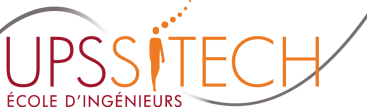 Prénom NOMSystèmes Robotiques et Interactifsmail.mail@mail.mail+te.l.ep.ho.ne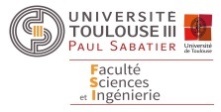 Prénom NOMSystèmes Robotiques et Interactifsmail.mail@mail.mail+te.l.ep.ho.ne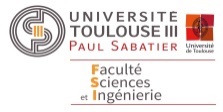 Prénom NOMSystèmes Robotiques et Interactifsmail.mail@mail.mail+te.l.ep.ho.nePrénom NOMSystèmes Robotiques et Interactifsmail.mail@mail.mail+te.l.ep.ho.nePrénom NOMSystèmes Robotiques et Interactifsmail.mail@mail.mail+te.l.ep.ho.nePrénom NOMSystèmes Robotiques et Interactifsmail.mail@mail.mail+te.l.ep.ho.nePrénom NOMSystèmes Robotiques et Interactifsmail.mail@mail.mail+te.l.ep.ho.nePrénom NOMSystèmes Robotiques et Interactifsmail.mail@mail.mail+te.l.ep.ho.nePrénom NOMSystèmes Robotiques et Interactifsmail.mail@mail.mail+te.l.ep.ho.nePrénom NOMSystèmes Robotiques et Interactifsmail.mail@mail.mail+te.l.ep.ho.ne